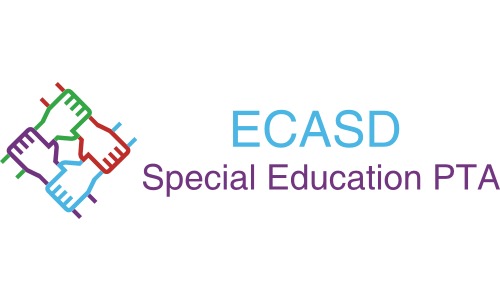 September 14, 2017 Meeting AgendaLongfellow ElementaryI. WelcomeII. Old BusinessA. MembershipB. May 11, meeting minutesIII. Community Education Topic	A. Introduction to District Parent Resources with Lauri MalnoryIV. New Business	A. Officer Elections at next meeting, October 12, 2017		President, VP, Treasurer and Secretary interim positions open 	B. Committee Work		1. Fundraising Committee			a. Money raised will fund SEPTA memberships, insurance, speakers and equipment or other needs for our children/schools			b. Ideas? Sneakers4Funds-gently worn athletic shoes ,given to those in need, check mailed to PTA.2. Advocacy Committeea. Local and state issues			Ideas? Leadership conferences, Advocacy training, Pip, YiPPE, WI Facets, Keys for Success Conference Nov. 4th UW Stout,WSPEI 2017 Leadership conference Sept. 23rd 9am-4pm WI DellsV. Special Topic 	A.  The New College and Career Ready IEP with Mandy Van Vleet, ECASD Special Education Director and Lauri Malnory, ECASD Parent FacilitatorVI. Break Out GroupsVII. Wrap Up